.Start with weight on Right....Step Side, Behind, Side, Cross Rock, Rep, Side, Behind, Side, Cross Rock, Rep, Step SideCross Rock, Rep, Step Side, Cross Rock, Rep, Turn ¼ Fwd, ½ Turn Step Back, Step Back, ½ Shuffle Turn FwdNote: (Cross Rocks Travel slightly forward)½ Pivot Turn, L Fwd Mambo, R Back Mambo, Walk Fwd Left, Fwd RightL Side Mambo Step, R Side Mambo Step, ½ Pivot Turn, Left Side Shuffle[32]La Novela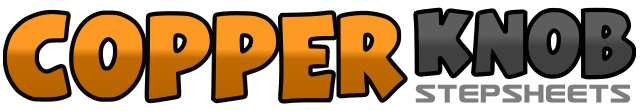 .......Count:32Wall:4Level:Easy Intermediate.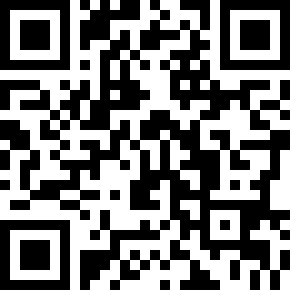 Choreographer:Sandy Kerrigan (AUS) - February 2012Sandy Kerrigan (AUS) - February 2012Sandy Kerrigan (AUS) - February 2012Sandy Kerrigan (AUS) - February 2012Sandy Kerrigan (AUS) - February 2012.Music:La Novela - FulanitoLa Novela - FulanitoLa Novela - FulanitoLa Novela - FulanitoLa Novela - Fulanito.or:La Novela - Merengue Latin BandLa Novela - Merengue Latin BandLa Novela - Merengue Latin BandLa Novela - Merengue Latin BandLa Novela - Merengue Latin Band........1, 2, 3Step L to L Side, Cross R Behind L, Step L to L Side,4 & 5Cross Rock R over L, Replace Back to L, Step R to R Side,6, 7Cross L Behind R, Step R to R Side,8 & 1Cross Rock L over R, Replace to R, Step L to L Side,2 & 3Cross Rock R over L, Rep Back to L, Step R to R Side,4 & 5Cross Rock L over R, Rep to R, ¼ Turn L-Step Fwd L to 9:006, 7, 8 & 1½ Turn L-Step Back on R, Step Back on L, ½ Turn R Shuffle fwd R to 9:002, 3, 4 & 5Step Fwd L, with ½ Pivot Turn R-wt on R, Rock Fwd L, Rep to R,  Step Back on L6 & 7, 8, 1Rock Back on R, Rep to L, Step Fwd on R, Walk Fwd L, Walk Fwd R2 & 3Rock L to L Side, Rep to R, Step Together L,4 & 5Rock R to R Side, Rep to L, Step Together R,6, 7Step Fwd L, with ½ Pivot Turn R-wt on R,8 & 1Step L to L, Step R next to L, [Step L to L Side]